Site survey conducted by:  Date: 1. Customer Installation Location:1a.  Where will the StarBox be installed?     Company Name:    Street Address:  Suite/Floor:    City, State, Zip:    Time Zone: 1b.  Customer Contact ?    Name:  Email:  Tel. #: 1c.  Customer IT Contact ?   IT Contact Name:  Tel. #:    IT Contact Email Address:    IT Company Name: 2. Customer Internet Service Provider Information:2a.  How many Internet circuits does the customer have?    2a1.  Name of Internet Circuit provider (s):  Circuit 1  , Circuit 2 ,            Other    2a2.  What type of Internet circuit(s) are they? (Cable, DSL, T1, Fiber)               Circuit 1 , Circuit 2 , Other    2a3:  What type of ISP CPE device is being used?  (Cbl/DSL Modem, T1 Router, Fiber ONT, Adtran)            Circuit 1 , Circuit 2 , Other    2a4.  What is the IP scheme for each (Dynamic/DHCP, Static, or PPPoE?) ?            Circuit 1 , Circuit 2 , Other 2b   How many Public IP’s does the customer have for each Circuit? Circuit 1 , Circuit 2 , Other    2b2.  How many IPs are currently in use: Circuit 1  , Circuit 2 , Other    2b3.  What are the multiple IPs used for: 2d.  SNA Testing:   2d1.  Will you be running SNA tests on (Y / N):  Circuit 1 ,  Circuit 2 ,  Other  2e.  Will the Starbox be configured for Dual-WAN Failover?  3. Customer WAN Information / Internet Address (Primary)3a.  If Static IPs, Please Provide the following:          Existing Public WAN IP / IP Range:           Existing Public WAN Subnet:           Existing Public WAN Gateway:           Existing ISP DNS Servers:   & 3b.  Primary IP Address the Starbox will be assigned:                     	Failover IP Address to be configured          Public WAN IP:                                      	Public WAN IP:                      Public WAN Subnet:                              	Public WAN Subnet:              Public WAN Gateway: 	Public WAN Gateway:           Public DNS Servers for Starbox:   4.2.2.2 & 8.8.8.	Public DNS Servers for Starbox:   4.2.2.2 & 8.8.8.8       3b1.  Is Failover WAN Circuit using PPPoE? 3c.  If PPPoE login required, Please provide the following:          PPPoE Username: 	PPPoE Username:           PPPoE Password: 	PPPoE Password: 4. Customer Current WAN/LAN Configuration4a.  Edge Devices:   4a1:   How many “Edge Devices” are currently in place on the customer’s internet circuit that the Starbox will be              connected to? (This includes Routers, Firewalls, VPN Devices, that are also connect to the customers internet connection device)    4a2.  Do any or all of these devices require/have a Public IP Address?              Which One(s)? 4. Customer Current WAN/LAN Configuration (cont.)4b.  VPN   4b1.  Does the customer currently utilize a VPN at this location?    4b2.  If Yes, what type (Site-to-Site or Remote Users)?    4b3.  If a physical device, What Make and Model is it?    4b4.  If Software only, Which device is providing this service?    4b5.  Who is responsible for the configuration, management and maintenance of the VPN? 4c.  Router   4c1.  What type of router is currently being used at the customer site?    4c2.  Who is responsible for managing this device?    4c3.  Will this person be available (on-site) during the S2S installation?             If not, will they be available remotely to make any necessary changes?    4c4.  Total Number of ports on device? , Total number currently available? 4d.  Switches (Existing Customer Owned)   4d1.  How many switches are currently onsite? ?  How are they connected?    4d2.  For each switch, list make, model, total ports, and number of ports available:   4d3.  Will these switches be used with the star2star implementation?             If so, Who will be responsible for configuring these switches?    4d4.  If there are multiple switches with differing port counts, please indicate which one should be designated as the            Master Switch (with make, model, total number of ports)? 4. Customer Current WAN/LAN Configuration (cont.)4e.  Physical LAN Network   4e1.  Will the customer be using separate physical networks for Voice and Data?    4e2.  Are all the network drops in the office to be used for voice devices, configured with CAT-5, 568b certified Ethernet            Wiring or better?    4e3.  Are all Wall/workstation Ethernet jacks clearly identified and labeled?    4e4.  Are all the network drops properly labeled in the network closet/server room, identifying where they are going? 	   4e5.  How many Fax devices are located on the customer network? , Describe:    4e6.  Are the Fax Machines currently connected to a traditional Analog Telephone Line?  Will these be migrated to the Star2Star Fax Classic?    4e7.  Are the PC’s Stand–Alone or Thin Clients?    4e8.  Is the customer using a Wireless Network?            Describe the wireless network:           Who is responsible for managing the wireless devices and connectivity? 4f.  Hosted Servers/Services   4f1.  Does the customer have any servers/services running on their internal network that needs to be accessed from outside            their network, and if so, please list what they are:  (IE Web server, Mail Server etc.) 5. Network/Telco/Server Room5a.  Does the customer only have a single room for network equipment or Multiple Rooms?     5a1.  Does the multiple connectivity span multiple buildings or Floors? 5b.  Where is the primary Network/Telco/Cable room(s) located?    5b1.  Is this room the primary Demarc for all externally provided services (Internet, Telco)? 5c.  Who has access to this room, who will grant the On-Site Technician access to it? 5d.  Where will the Starbox be installed (Table / Shelf / Rack / Wall Mount)? 5e.  Does this room have adequate cooling and airflow to accommodate the Starbox, Switch & UPS? 6. Customer Paging RequirementsCustomer may have existing overhead paging.  Please review and record the installed system.6a.  Is an overhead pager currently in use by the customer? 6b.  If yes, identify the Pager/Amplifier Make and Model: 6c.  Is the paging equipment located in the primary network closet or a different location? 6d.  What interface is the paging device using? (Tip/Ring or Mono Ohm Signal) 6e  What does the paging currently use to interface with the current phone system? Note:  If an external Music on Hold device was being used with the existing paging system, it will no longer be needed.  Music on Hold is a built feature with the Star2Star system and no external interface needed.7. Power RequirementsDevices & System:7a.  Does the customer’s network closet already have a UPS system protecting their data equipment? Note: Star2Star recommends that all phone service related equipment be placed on the UPS system shipped with the order to prevent damage to these devices and to provide continuous phone service during short term power outages.7b.  Are there enough AC power outlets available to plug in the new devices in the network closet? 7c.  Are the AC power outlets easily accessible? 7d.  Is there a level and clear spot to place a new UPS, If required? Phones:7e.  Will the phones be connected to Star2Star provided Power over Ethernet (PoE) Switch(s) or will some/all require external             AC Adapters? 7f.  If using AC adapters, are AC power outlets accessible at each planned phone location? 8. Existing Phone System8a.  What type of phone system is the customer  currently using? (POTS, Toshiba, NEC, Avaya, Shortel, Nortel, etc.)8b.  What is the model(s) of the existing Phones? 8c.  If Star2Star will be adopting their existing phones, What is the Administrative Password to access the advanced phone           Settings? 8d.  What kind of cabling do the phones currently utilize? 9. Infrastructure Schematic / Drawings9a.  Please include a Diagram or sketch as a separate attachment of the floor plan of the office.      Each drawing must be detailed and complete according to the items listed below.       Upon completion, drawings will be submitted for final configuration of the Star2Star System.9b.  A floor plan of the facility showing the followingThe phone room / main network distribution facility location (MDF)The wiring closet(s) / intermediate network distribution facility (IDF)Diagram of current network device from Demarc to computerThe Demarc of the MDFWi-Fi Access PointsCat-5 Active or inactive jack locationsComputer LocationsPrinter LocationsDesk LocationsOverhead Paging Speaker LocationsPhone Locations - newCat-5 cable runs (include distances if run during installation)Build diagram on next page (or attach separate sheets)9. Infrastructure Schematic / Drawings (cont.)10. Photo ChecklistNote:  The photos of equipment should include an up close view for identification and a location view to aid in troubleshooting.10a.  Network Photos:T1/DSL Demarcation PointCable / DSL Modem (include front and rear photos)All Distribution SwitchesAll Other Network EquipmentUPSAll Access Point LocationsFiber Connections (if applicable)PoE devices (if applicable)Antennas10b.  Racks:Rack LocationEquipment Racks(s)All walls in the room10c.  Wiring Closets:Existing wiring blocks (if applicable)Cross connection locationsDesk or location phones will be placedJack to be used to connect phoneTECHNICAL COMMENTSD AND CONCERNS:   Fill in the fields below to summarize the Broadband Internet Solutions installation including information on any possible concerns, technical issues, property issues, or items that may cause future problems.     COMMENTS:11. Customer Sign-off11a.  Customer Information:   11a1.  Business Contact Name:    11a2.  Date(s) of Service:    11a3.  Technician’s Name: 11b.  Work Description:             Survey of customer site, photograph of equipment/site, and capture of site informationTime on-site Start:           Time on-site Finish: 11c.  Technician Recommendations:=============================================================================================     By signing this form, I as a company representative of the customer acknowledge receipt of the above items and agree the work performed was completed and to our satisfaction.     Customer Signature:  Date:      Customer Comments:  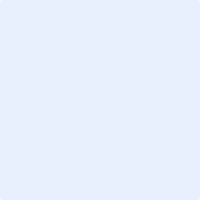 